муниципальное бюджетное образовательное учреждение детский сад № 8 «ОГОНЁК »(МБДОУ Д/С № 8 «оГОНЁК»)программа развития мбдоу д/С № 8 «ОГОНЁК»«ЗДОРОВЫЙ РЕБЕНОК В УСЛОВИЯХ СЕЛЬСКОГО ДЕТСКОГО САДА»2014 – 2019Г.Г.ПАСПОРТ программы развитияКОНЦЕПТУАЛЬНЫЕ ОСНОВЫ
ПРОГРАММЫ РАЗВИТИЯВведениеЗначительные социально-экономические и культурно-исторические изменения, происходящие в современной России, определили формирование новых макроусловий для развития общества. Обновления затронули все сферы жизнедеятельности, в том числе и образовательное пространство.В современной системе дошкольного образования обозначилась необходимость в разработке современных единых подходов к организации и содержанию образовательной деятельности в образовательных организациях, реализующих программы дошкольного образования.Сегодня дошкольная образовательная услуга должна быть направлена на разностороннее развитие, обучение и воспитание детей с учетом их индивидуальных и возрастных особенностей для обеспечения полноценного и своевременного перехода воспитанников на следующий уровень образования.Основным моментом для развития дошкольника является механизм освоения социальных, исторически сложившихся видов и форм деятельности, умение проявить самостоятельность, инициативность, творчество. Активная самостоятельная деятельность ребенка и его общение со взрослыми выступают основными условиями усвоения социального опыта (Л. С. Выготский, О. Е. Смирнова, В. С. Мухина, А. К. Маркова).Программа развития ДОУ на 2014–2019 гг. – нормативно-управленческий документ, определяющий особенности образовательной деятельности и управления ДОУ в режиме работы с приоритетом «успешного дошкольника».Подготовке Программы развития предшествовали: изучение нормативно-правовых документов, анализ деятельности педагогов с детьми за последние 3 года, уровневые показатели освоения воспитанниками программного материала, мониторинг уровня развития выпускников и степень их адаптации к школе, самообследование предметно-развивающей среды ДОУ.АктуальностьСовременному обществу нужны грамотные, компетентные, успешные люди. Успешность рассматривается как владение набором умений (компетентностей), позволяющих адаптироваться к сложным условиям жизни. Компетентность рассматривается как комплексная характеристика личности, отражающая результат субъективированного освоения знаний, умений, навыков, отношений, проявляющаяся в готовности и способности принимать ответственные решения в деятельности. В контексте современных представлений о цели образования начальные ключевые компетентности являются актуальными для дошкольников и фиксируют степень их готовности к включению в новую – школьную – жизнь. Исследования и педагогический опыт показывают, что способность обнаруживать проблему, ставить задачу, планировать свои действия, оценивать свою умелость или неумелость и находить точное, а иногда и нетривиальное решение в детских видах деятельности вполне доступна детям дошкольного возраста.Становление начальных компетентностей ребенка старшего дошкольного возраста происходит в условиях вариативной организации педагогического процесса, что обеспечивает детям возможность выбора и проявления самостоятельности в соответствии с интересами и склонностями. Дошкольник – это практик, познание им мира идет исключительно чувственно-практическим путем. Именно сочетание возможности выбора с потребностью все попробовать самому и предопределяет ход развития ребенка как субъекта разных видов деятельности и поведения.Решение поставленной проблемы возможно осуществить в различных условиях: детский сад, школа, учреждения дополнительного образования, семья. Преимущество системы дошкольного образования:целостный характер педагогического процесса, его развивающий и воспитывающий характер;наличие в учреждениях дошкольного образования эмоционально-комфортной для ребенка развивающей образовательной среды. В таком образовательном пространстве ведущие в дошкольном возрасте процессы социализации и индивидуализации гармонично дополняют друг друга.Поэтому актуальным является развитие успешного дошкольника в игровой деятельности и оценка его успешности на основе формирования компетентностей.Основанием для разработки Программы развития ДОУ явились выявленные проблемы:недостаточное использование игровых развивающих технологий в работе с дошкольниками, преобладание традиционных форм и методов организации образовательной деятельности;идет вытеснение игры как основного вида деятельности дошкольника;отмечаетсянеготовность педагогов организовать образовательный процесс на основе деятельностного подхода;преобладают репродуктивные формы организации образовательной деятельности, не способствующие раскрытию индивидуальности и творческого потенциала воспитанника; снижение уровня мотивационной готовности детей к школе, недостаточное умение дошкольников к самоорганизации своей деятельности;невозможность объективной оценки соответствия уровня развития воспитанников к установленным требованиям образовательной деятельности и подготовки детей;недостаточная грамотность родителей в вопросах последовательного развития и воспитания детей,  несогласованность требований педагогов и родителей к воспитанию и развитию детей.Нормативно-правовая база:Федеральный закон «Об образовании в Российской Федерации» от 29.12.2012 г. № 273-ФЗ.«Федеральный государственный образовательный стандарт дошкольного образования» приказ МОиН РФ от 17.10.2013 г.  № 1155.Национальная образовательная инициатива «Наша новая  школа».«Национальная стратегия действий в интересах детей на 2012 – 2017 годы» Указ Президента РФ от 01.06.2012 г. № 761.СанПиН 2.4.1.3049-13 от 15.05.2013 г. № 26.Концептуальные идеи, основные положения, принципы и подходы, реализуемые в Программе развития.Анализ нормативных, научных, методических и др. документов по актуальным аспектам дошкольного образования и выделенным тенденциям деятельности ДОУ позволил сформулировать ключевую идею Программы развития.Концептуальной идеей коллектива детского сада является установка, что каждый ребенок – успешный дошкольник. Успешность дошкольника предполагает личностную готовность его к школе и выражается во «внутренней позиции школьника» (то есть готовности ребенка принять новую социальную позицию и роль ученика), включающей сформированность мотивации на успешность в учебе и дальнейшей жизни, начальных ключевых компетентностей и универсальных учебных действий.Развитие и дальнейшая стабильная деятельность ДОУ строится на следующих основных положениях:– Приоритет  -ребенок.Ценность качестваобразовательного процесса для ДОУ напрямую связана с ценностью ребенка. Стремление построить образовательный процесс в соответствии с индивидуальными потребностями и возможностями ребенка означает, с одной стороны, бережное отношение к ребенку (его здоровью, интересам, возможностям), с другой стороны, создание оптимальных условий для его развития в образовательном процессе. Такими условиями в ДОУ выступают вариативность образовательных программ, использование современных образовательных технологий, обеспечивающих личностное развитие ребенка за счет уменьшения доли репродуктивной деятельности в образовательном  процессе, современная методическая и техническая оснащенность образовательного процесса, высококвалифицированный педагогический коллектив, позитивная социально-психологическая атмосфера воспитательной работы.– Доступность дошкольного образования.Под доступностью понимается соответствие содержания образования образовательным потребностям и интересам воспитанника, соответствие трудности образовательного процесса физическим возможностям ребенка, получение образования в независимости от внешних препятствий. Для обеспечения соответствия дошкольного образования образовательным запросам родителей необходимо расширить дополнительные образовательные услуги. Для обеспечения качества образования необходимо оптимизировать учебную нагрузку в течение дня, недели, учебного года, рационально составить годовой календарный учебный график, предложить новые, альтернативные формы: группы выходного дня, группы вечернего пребывания, группу кратковременного пребывания, раннее изучение иностранного языка и пр..– Качество дошкольного образования. Качество определяется предоставлением возможности выбора для ребенка индивидуального образовательного плана на основе разнообразия содержания, форм и методов работы с детьми; обеспечением социальной защиты ребенка; гарантией достижения каждым ребенком необходимого уровня подготовки для успешного обучения в начальной школе. Характеристики качества дошкольного образования в настоящее время определяет общество. Удовлетворение этих запросов является показателем качества дошкольного образования.– Привлекательность дошкольного образования. Расширение привлекательности дошкольного образования для различных социальных субъектов общества станет возможным лишь в том случае, когда результат воспитательно-образовательного процесса станет гарантией успеха личности ребенка. Это предполагает: использование инновационных педагогических практик в образовательном процессе; проведение маркетингового анализа рынка образовательных услуг; проведение анализа достижений детей.– Преемственность дошкольного и дополнительного образования.Предполагает дальнейшее развитие контактов ДОУ с учреждениями дополнительного образования с целью обеспечения преемственности художественно-эстетического образования, физического развития детей и интеграции дошкольного образования в образовательное пространство города.Это позволит выпускнику ДОУ продолжить свое обучение не только в школе, но и в учреждениях дополнительного образования (музыкальной, художественной, спортивной). Успешной реализации этого направления могут послужить действия ДОУ по организации участия детей в конкурсах, спартакиадах и т. д.– Профессионально-педагогическая компетентность.         Это системное понятие, которое определяет объем компетенций, круг полномочий в сфере профессионально-педагогической деятельности. В более узком понимании под профессионально-педагогической компетентностью понимается круг вопросов, в которых субъект обладает познаниями, опытом; их совокупность отражает социально-профессиональный статус и профессионально-педагогическую квалификацию, а также личностные, индивидуальные особенности (способности), обеспечивающие возможность реализации определенной профессиональной деятельности.–Интеграция с преемственными учреждениями.          Строится с учетом формирования рынка образовательных услуг, ориентирована на развитие вариативности образовательных услуг с учетом интересов ребенка и запросов семьи, городских сообществ. Интеграция основана:на единстве требований к воспитанию и развитию дошкольников;единстве методов и средств воспитательного воздействия в процессе формирования ключевых компетенций дошкольника, необходимых для успешного обучения на преемственных ступенях образования;совместном «проживании» значимых «событий».–Социализация выпускников детского сада в обществе. Успех человека в современном обществе определяется не столько объемом полученных знаний, сколько способностью применить эти знания на практике.Основополагающие базовые принципы:единство образовательного пространства, предполагающего участие ДОУ в функционировании единых образовательных систем города;гуманистической направленности, выраженнойв признаниииндивидуальных особенностей ребенка и безусловном принятии его во всех проявлениях;человекосообразности, то есть единства культуры и природной сообразности;целостности педагогического процесса и комплексности целей;развивающего обучения, опирающегося на «зону ближайшего развития» воспитанников и предполагающего применение форм и методов развития творческой мыслительной и практической деятельности;ориентации на личностные интересы, потребности, способности детей, предполагающей всесторонний учет уровня развития и способностей  каждого  ребенка,  формирование  на  этой  основе  личных  планов, программ обучения и воспитания с целью повышения познавательной мотивации и активности детей, развитие творческого потенциала личности;ориентации на успешность ребенка, при котором любое достижение воспитанника рассматривается как значимый для него результат;эффективности, активности и равности социального партнерства, признание ценности совместной деятельности ДОУ и социальных партнеров, интеграции деятельности с преемственными учреждениями, обеспечивающейся системой договоров детского сада с учреждениями и службами разной ведомственной принадлежности;расширение спектра образовательных услуг, предполагающего вариативность реализуемых образовательных программ по дополнительному образованию;обратной связи. Отслеживание (мониторинг) отдельных параметров в образовательной деятельности.Содержание и организация инновационных процессовСущественные (коренные) изменения, носящие инновационный характер, основаны на сформулированных задачах и приоритетных направлениях деятельности ДОУ:В области содержания: переосмысление содержания образовательного процесса с точки зрения гуманизации, дифференциации, интеграции, перенесение акцента на воспитательные аспекты работы (личностный и деятельностно-игровой подходы); реализация компетентностного подхода к организации игрового образовательного пространства.В области технологий: поиск и апробация новых развивающих игровых технологий, превращающих воспитанников в субъектов собственной деятельности; реализация компетентностного подхода к организации игрового образовательного пространства; использование гибкой тактики руководства детской игровой деятельностью.В области методической работы: организация системной работы с родителями и педагогами по вопросам успешного развития ребенка; повышение у педагогов уровня понимания требований современного дошкольного образования.В области организации и управления: создание системы оценки качества образования дошкольников на основе компетентностного подхода (компетентностный, оптимизационный, синергетический подходы).Внутреннее взаимодействие представляет взаимную обусловленность деятельности участников развивающей среды.Схема внутреннего взаимодействия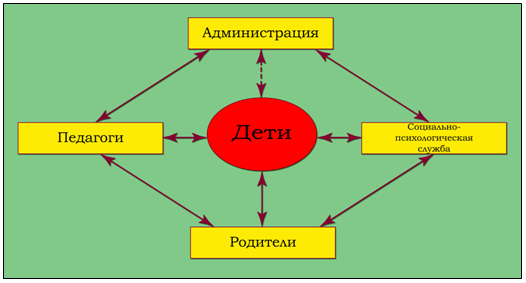 Приоритетные направленияПриоритетные направления выделены из актуальных проблем, которые необходимо разрешить в процессе достижения цели и решения задач в дальнейшей деятельности:1. Ребенок – уникальная развивающаяся личность: совершенствование содержания образовательной деятельности посредством использования развивающих игровых технологий.Приоритетное направление: создание условий для формирования универсальных учебных действий.2. Успешный ребенок – здоровый ребенок: работа по сохранению и укреплению здоровья ребенка. Приоритетное направление – физическое развитие.3. Сотрудничество педагога с детьми: повышение профессионализма педагогов. Приоритетное направление: повышение у педагогов уровня понимания требований современного дошкольного образования; использование гибкой тактики руководства детской игровой деятельностью.4. Семья – основная среда развития личности ребёнка: совершенствование работы с родителями. Приоритетное направление: организация системной работы педагогов с родителями  по вопросам успешного личностного развития ребенка.5. Государственные гарантии уровня и качества дошкольного образования: повышение качества дошкольного образования, совершенствование системы контроля качества образования (успешности) дошкольников. Приоритетное направление: создание системы оценки качества образования дошкольников на основе компетентностного подхода.7. Социум – часть образовательной среды: совершенствование работы с социумом.Методологические подходыКомпетентностный подход акцентирует внимание на результат дошкольного воспитания,  представленного в виде целевых ориентиров дошкольного образования в соответствии с федеральным государственным образовательным стандартом.  Целевые ориентиры представляют собой социально-нормативные возрастные характеристики возможных достижений ребёнка на этапе завершения уровня дошкольного образования. Целевые ориентиры выступают основаниями преемственности дошкольного и начального общего образования. Целевые ориентиры предполагают формирование у дошкольников предпосылок к учебной деятельности. Компетентностный подходпланируется осуществлять за счет: единства требований к воспитанию и развитию дошкольников. Деятельностный подход, при котором знания и практические умения детей формируются в игровой деятельности как основной для дошкольного возраста.Системный подход, который предлагает рассмотрение деятельности ДОУ как единой системы, состоящей из множества элементов, находящихся в отношениях и связях друг с другом, которые образуют определенную целостность.Личностный подход ставит дошкольника в центр педагогического процесса;  формирование  личности,  ориентация  на  личность,  ее  интересы.Оптимизационныйподход заключается в выборе наилучшего варианта из возможных.Миссия, цель, задачи и функции развития ДОУ.       Миссия ДОУ заключается в расширении возможностей, а значит, привлекательности ДОУ. Данная миссия дифференцируется по отношению к различным субъектам:– по отношению к детям и их родителямДОУобязуется обеспечить развитие личности дошкольника в различных видах общения и деятельности с учётом возрастных, индивидуальных психологических и физиологических особенностей для его успешности в дальнейшем обучении и жизни в современном обществе;– по отношению к педагогическому коллективуДОУ создает условия для профессиональной самореализации педагога, социальной защиты и повышения квалификации;– по отношению к системе образованиярасширение доступности инноваций дошкольного образования посредством проведения на базе ДОУ обучающих семинаров, публикации методических рекомендаций;– по отношению к обществумиссия состоит в расширении ресурсной (кадровой, материальной, информационной, экспериментальной и др.) базы ДОУ.Обеспечение защиты жизненно важных интересов каждого ребенка, создание условий для удовлетворения базовых потребностей, обеспечивающих формирование и развитие ребенка-дошкольника в рамках развивающего образовательного пространства, является смыслом деятельности дошкольного образовательного учреждения.Осознавая значимость развития ребенка и его успешности в дальнейшей учебе и жизни в обществе, педагогический коллектив детского сада сформулировал стратегическую цель:Создание развивающего образовательного пространства, обеспечивающего условия для успешного развития дошкольника при целенаправленном использовании развивающих игровых технологий.В рамках сформулированной цели выделены задачи, определяющие содержание деятельности педагогического коллектива ДОУ:Ребенок – уникальная развивающаяся личность.1. Совершенствовать содержание образовательной деятельности посредством использования развивающих  игровых технологий.Успешный ребенок – здоровый ребенок.2. Оптимизировать работу по сохранению и укреплению здоровья воспитанников.Сотрудничество педагога с детьми.3. Повышать  профессионализм педагогов по организации работы с дошкольниками в соответствии с современными требованиями.Семья – основная среда развития личности ребенка.4. Создать условия для участия родителей (законных представителей) в образовательной деятельности.Государственные гарантии уровня и качества дошкольного образования.5. Совершенствовать систему контроля качества образования в ДОУ, успешности воспитанников.Социум – часть образовательной среды 6. Совершенствовать работу по взаимодействию с микросоциумом.Функции  деятельности ДОУ:Базовая функция деятельности - обеспечение качества образовательной деятельности.Вспомогательная функция – действия педагогического коллектива, обеспечивающие качество образовательной деятельности. К ним относятся:– воспитательные функции, обеспечивающие взаимодействие ребенка с окружающим социумом;– методические, обеспечивающие повышение квалификации педагогов ДОУ;– экспериментальные, обеспечивающие инновационный характер развития ДОУ;– диагностико-коррекционные, позволяющие выявлять на начальном этапе  проблемы  воспитанников  и  решать  их  в  рамках  образовательной деятельности;– социальные функции, обеспечивающие социальный характер образовательной деятельности;– маркетинго-финансовые функции, позволяющие привлекать дополнительное финансирование;– управленческие функции, гарантирующие достижение поставленных целей.Описание МоделИ успешного дошкольника    В структуру модели успешного дошкольника входят четыре блока: диагностико-аналитический,содержательно-целевой,процессуальный,результативный.    Все блоки модели находятся в прямой зависимости и взаимосвязаны. Достижение цели Программы развития возможно при последовательной, преемственной, планомерной, системной реализации всех составляющих блоков модели.Диагностико-аналитический блок.   При поступлении в детский сад производится диагностика по выявлению исходной ситуации развития ребёнка; результаты являются информационной основой для анализа.  Деятельность ДОУ основывается на анализе входной диагностики здоровья, мотивации и ценностно-смысловых ориентаций воспитанников. Анализ позволяет сформулировать цели и задачи образовательной деятельности педагогического коллектива.  Диагностический компонент предполагает изучение социально-демографических характеристик детей и их семей, здоровья воспитанников, выявление и сбор начальных данных мониторинга физического развития, интересов детей, начального уровня сформированности ключевых компетенций, универсальных учебных действий и мотивации на успешность в учебе и дальнейшей жизни.  Анализ социально-демографических характеристик позволяет оценить состав семей, социальный статус, уровень образования, возраст родителей, бытовые условия и дает возможность составить обобщенный портрет родительского коллектива, оценить риски воспитания, уровень образовательных притязаний детей.На основе полученных аналитических данных проводится оценка эффективность педагогических действий, анализ служит основой планирования работы педагогического коллектива.В течение всего периода обучения ведется мониторинг развития детей. 2. Содержательно-целевой блок включает в себя постановку основных целей, задач и четко ориентирован на конкретную цель – создание развивающего образовательного пространства, обеспечивающего условия для успешного развития дошкольника при целенаправленном использовании развивающих игровых технологий.Заданная цель определяет содержание деятельности по решению поставленных задач:Задача 1 -Ребенок – уникальная развивающаяся личностьСовершенствовать  содержание образовательной деятельности посредством использования развивающих игровых технологий:создание развивающего игрового пространства, обеспечивающего разнообразие видов детской деятельности;обеспечение социально-коммуникативного, познавательного, речевого, физического, художественно-эстетического развития воспитанников;активное внедрение развивающих игровых технологий, направленных на формирование познавательных процессов, эмоциональной и моторно-двигательной сферы ребенка, а также базисных основ универсальных учебных действий и мотивов для успешности в учебе и дальнейшей жизни;предоставление широкого спектра занятий на выбор по  программам  дополнительного образования.Задача 2 - Успешный ребенок – здоровый ребенок.Оптимизировать работу по сохранению и укреплению здоровья воспитанников:внедрение современных здоровьесберегающих технологий;учет особенностей психического развития детей при выборе педагогических подходов;гибкий режим организации жизнедеятельности детей с учетом хронобиологического статуса;организация полноценного сбалансированного питания детей;проведение квалифицированной коррекции развития детей с тяжёлыми нарушениями речи,обеспечение квалифицированного медико-психолого-педагогического сопровождения ребенка (по показаниям).Задача 3 –Сотрудничество педагога с детьми.Повышать  профессионализм педагогов по организации работы с дошкольниками в соответствии с современными требованиями: обеспечение  условий, необходимых для создания социальной ситуации развития детей, соответствующей специфике дошкольного возраста; использование  деятельностного  подхода при организации образовательной деятельности  с дошкольниками;включение  информационно-коммуникационных технологий в образовательную среду ДОУ;удовлетворение информационных, учебно-методических, образовательных потребностей педагогов.Задача 4 -Семья – основная среда развития  личностиребенка.Создать условия для участия родителей (законных представителей) в образовательной деятельности:обновление форм взаимодействия педагогов с родителями, дополнение  существующих форм работы с родителями современным содержанием;обеспечение интеграции общественного и семейного воспитания;сотрудничество с семьями дошкольников на доброжелательном партнерстве, диалоговом характере проектирования развития детей. Задача 5 -Государственные гарантии уровня и качества дошкольного образования.Совершенствовать систему контроля качества образования в ДОУ, успешности воспитанников:коррекция системы контроля качества образования в ДОУ в соответствии с новыми нормативно-правовыми документами;разработка системы мониторинга качества образования в ДОУ  в соответствии с современными требованиями;выработка конкретных рекомендаций по формированию успешности дошкольника.Задача 6 -Социум – часть образовательной среды.Совершенствовать работу по взаимодействию с микросоциумом:привлечение субъектов социума  в процесс дошкольного образования;использование современных форм целесообразно организуемого педагогического партнерства (детский сад – социум– семья);изучение запросов родителей и социальных партнеров;организация взаимодействия ДОУ с различными образовательными организациями для совершенствования информационного обмена и распространения эффективных технологий работы.Процессуальный блок    Поставленные в предыдущем блоке цели и задачи реализуются в третьемблоке – процессуальном, который во временном отношении самый продолжительный. Процессуальный блок представляет собой набор практических действий ДОУ и семьи в развивающем игровом пространстве, которое рассматривается как часть развивающей сферы.  Практические действия направлены на повышение у педагогов и родителей уровня понимания требований современного дошкольного образования:посредством реализации компетентностного подхода к организации развивающего игрового пространства ДОУ и семьи;через организацию системной работы с родителями и педагогами по осуществлению игровой деятельности дошкольников.Процессуальный блок представлен модулем интегрированного развивающего пространства как части модели развивающего пространства.   Развивающее игровое пространство не просто место для игр, это пространство, подходящее по размерам для определенного количества детей, эстетически оформленное, отвечающее требованиям безопасности, гигиеническим нормативам, включающее интересное для детей игровое оборудование и позволяющее взаимодействовать со сверстниками и педагогом. Это пространство, в котором ребенок должен чувствовать себя свободным. 4. Результативный блок – проектирование маршрута развития дошкольника с учетом запросов родителей, индивидуальных особенностей и способностей детей.Ожидаемые результаты
реализации Программы развитияПоказателем успешности ребенка и результатом качества образовательных услуг является сформированность у детей начальных ключевых компетентностей, универсальных учебных действий и мотивов. В результате реализации модели развивающей среды с модулем интегрированного игрового пространства предполагается получить результаты двух групп, связанных с развитием ребенка и деятельностью ДОУ.Первая группа результатов связана с развитием ребенка – успешного дошкольника:Содержательные:сохранение и укрепление здоровья детей; достаточный уровень сформированности у детей основ культуры здоровья; повышение коэффициента здоровья детей;сформированность у детей навыков самостоятельного обслуживания, первоначальных трудовых действий;успешное освоение образовательной программы.Социально-психологические:достаточный уровень самостоятельности, инициативы и активности;психолого-педагогическая готовность (мотивация) детей к успешному обучению в школе;улучшение эмоционально-психологического состояния детей;позитивное отношение к миру, сверстникам, взрослым;развитое воображение, способность находить оригинальное решение проблем;включение детей в творческое самовыражение;готовность детей к самостоятельному выбору деятельности, партнеров, форм и способов действия.Вторая группа результатов связана с деятельностью самого ДОУ: содержанием образовательной деятельности, повышением квалификации педагогов, системой управления.Организационные:реализация модели развивающей среды и интегрированного игрового пространства;повышение уровня профессиональной компетентности педагогов в рамках овладения игровыми технологиями и оценки на основе компетентностного подхода;повышение уровня педагогической грамотности родителей в области организации игровой деятельности;создание информационного банка игр и игровых технологий;Образовательные:соответствие  качества  образовательных  услуг  базовым  требованиям;дальнейшее расширение сферы дополнительных образовательных услуг для дошкольников, в том числе платных;мониторинг сформированности у детей начальных ключевых компетенций, универсальных учебных действий и уровня мотивации к успешности обучения в школе и дальнейшей жизни.Результаты успешности:участие ДОУ в конкурсах различного уровня;рост количества участников  и призеров профессиональных конкурсов (фестивалей);рост количества педагогов, представляющих опыт на семинарах, конференциях, публикациях, в СМИ;рост числа педагогов, разработавших авторские программы, методические пособия;положительная динамика публикаций о деятельности ДОУ на различных уровнях;ориентация детей и педагогов на успех.Ожидаемым результатом является функционирование ДОУ как современного учреждения дошкольного образования, обеспечивающего формирование успешного дошкольника.Управленческий механизм
реализации Программы развития   Система управления Программой развития «Здоровый ребенок в условиях сельского детского сада» предполагает формирование механизмов для поддержания процесса саморазвития ДОУ.В структуру управления Программой развития входят:1.  Администрация.2. Педагогический совет.  Непосредственное руководство реализацией Программы развития осуществляет администрация ДОУ.За реализацию мероприятий отвечают члены рабочей группы.Материально-техническое обеспечение реализации Программы.     Успешная реализация Программы и достижение поставленной цели предполагают развитие предметной развивающей среды, удовлетворяющей современным требованиям дошкольного образования в соответствии с федеральным государственным образовательным стандартом:соответствие предметно-развивающей  среды  содержанию  дошкольного образования;соответствие предметно-развивающей среды особенностям организации образовательного процесса:целенаправленное использование развивающих игровых технологий.При реализации программных мероприятий предусматривается создание:интегрированного игрового пространства;специально организованных игровых зон для воспитанников в возрастных группах; информационного банка игр и игровых технологий, медиатеки игр для дошкольников;оснащение игрового пространства групп, кабинетов информационно-коммуникационным оборудованием.Финансовое обеспечение      Реализация программных мероприятий направлена на создание игрового пространства возрастных групп.      Суть Программы состоит в создании и развитии в ДОУ интегрированного игрового пространства с использованием современных игровых технологий, Интегрированное игровое пространство нуждается в оснащении современным игровым оборудованием для организации детской игровой деятельности в соответствии с новыми требованиями к дошкольному образованию (Федеральным государственным образовательным стандартом дошкольного образования).      Источниками финансирования являются: бюджетные средства согласно субсидии на использование муниципального задания, внебюджетные средства (добровольные пожертвования родителей).    Работа педагогов, участвующих в реализации Программы, поощряется из бюджетных средств за счет стимулирующих выплат.Бизнес-планСводные данные по расчету потребности в ресурсном обеспечении, необходимом для реализации Программы:Этапы и сроки
реализации Программы развитияПрограмма будет реализована в 2014–2019 годы в три этапа.1-й этап – подготовительный (2014–2015 год):– разработка документации для успешной реализации мероприятий в соответствии с Программой развития;– создание условий (кадровых, материально-технических и т. д.) для успешной реализации мероприятий в соответствии с Программой развития;– начало реализации мероприятий, направленных на создание интегрированной модели развивающего образовательного пространства.2-й этап – внедренческий (2015–2017 год):– апробирование модели, обновление содержания, организационных форм, педагогических технологий;– постепенная реализация мероприятий в соответствии с Программой развития;– периодический контроль реализации мероприятий в соответствии с Программой развития;– коррекция мероприятий.3-й этап – итоговый (2017 – 2019 год):– реализация мероприятий, направленных на распространение полученных результатов;– анализ достижения цели и решения задач, обозначенных в Программе развития.Апробация и распространение опытаАпробация содержания игровой технологии интеллектуально-творческого развития детей 1,5–7 лет планируется в интеллектуально-игровых центрах возрастных групп путем совместных практических действий ДОУ и семьи в интегрированном игровом пространстве.Основные направления практических действий состоят в повышении у педагогов и родителей уровня понимания требований современного дошкольного образования через:реализацию компетентностного подхода к организации развивающего игрового пространства;интеграцию в организации игровой деятельности ДОУ и семьи;использование гибкой тактики руководства детской игровой деятельностью педагогами и родителями;организацию системной работы с родителями и педагогами по осуществлению игровой деятельности.Повышение  эффективности  работы  с  родителями через:расширение и обновление форм взаимодействия и сотрудничества с родителями;обеспечение интеграции общественного и семейного воспитания;доброжелательное партнерство, сотрудничество с семьями дошкольников;диалоговый характер проектирования развития  дошкольников;организацию существующих и новых совместных форм работы с родителями.Повышение качества дошкольного образования через:удовлетворение образовательных потребностей воспитанников с учетом склонностей, интересов, познавательных возможностей;создание развивающего игрового пространства, обеспечивающего разнообразие видов детской игровой, познавательной и творческой деятельности, с позиции возможностей формирования ключевых компетенций дошкольников.Дальнейшая судьба проекта состоит в практической реализации интегрированной модели развивающего образовательного пространства, в ходе которой будет осуществлена работа по подготовке методических рекомендаций, дидактических пособий по использованию игровых технологий в работе с детьми дошкольного возраста на основе компетентностного подхода. Возможные риски и пути их преодоленияПерспективы развития проекта.Дальнейшее развитие инновационного проекта заключается в использовании разработанного интегрированногоигрового пространства, в активном использовании развивающих игровых технологий для успешного развития дошкольника, обучения и воспитания детей от 1,5 до 7 лет с учетом их индивидуальных и возрастных особенностей, обеспечение полноценного и своевременного перехода воспитанников на следующий уровень образования.Опыт деятельности ДОУ по реализации проекта может быть полезен педагогам дошкольных учреждений, осуществляющим переход к введению новых требований дошкольного образования. Данный инновационный проект позволит обеспечить условия для успешного развития дошкольника. Разработанная модель современного интегрированного игрового пространства может быть востребована для применения другими дошкольными образовательными организациями.ПЛАН МЕРОПРИЯТИЙ ПО РЕАЛИЗАЦИИ ПРОГРАММЫ РАЗВИТИЯ
Схема последовательности образовательного процесса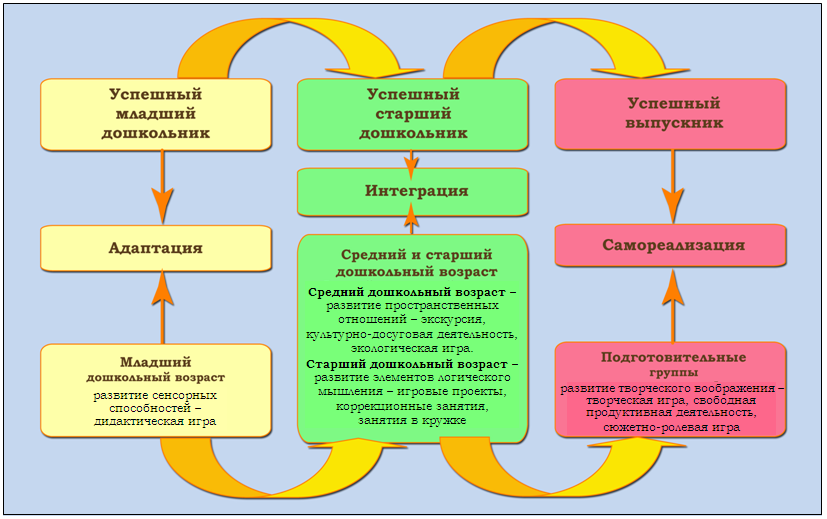 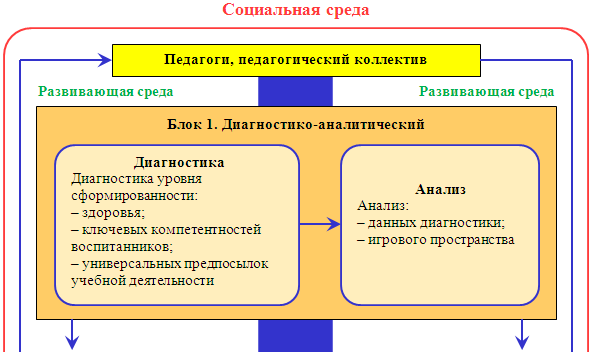 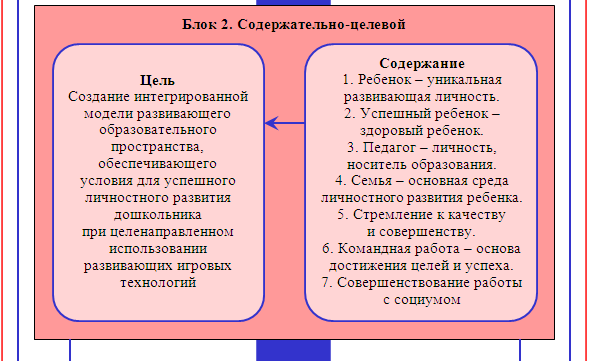 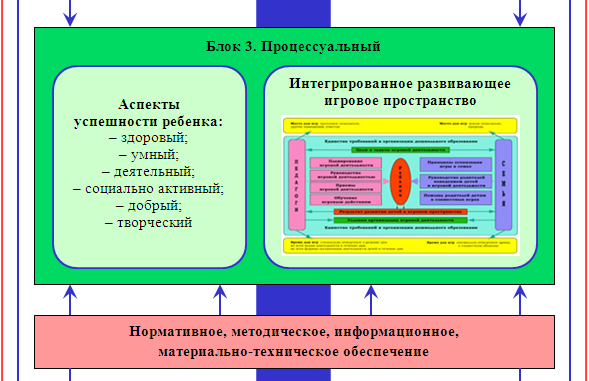 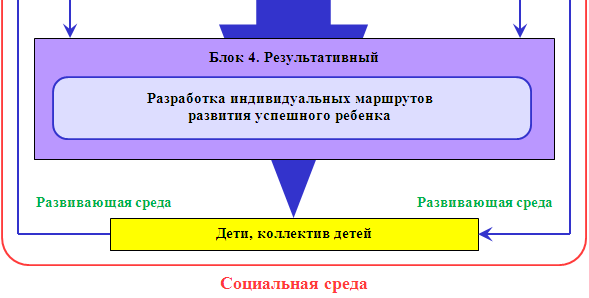 Интегрированное развивающее игровое пространство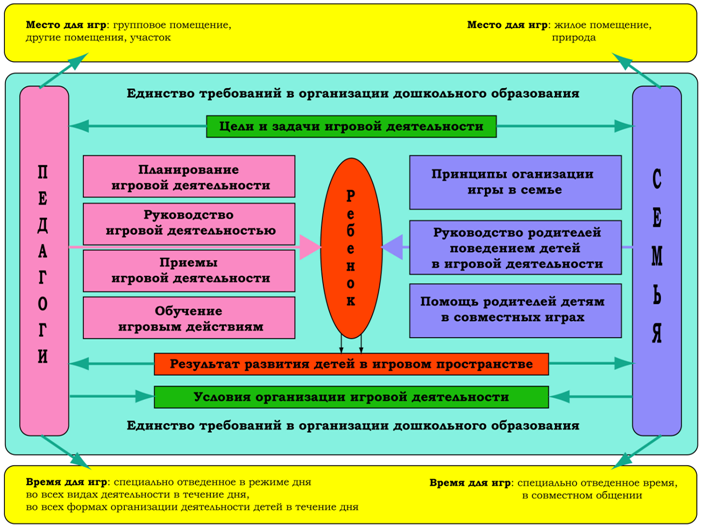 ТезаурусАдаптация – (термин биологический) означает систему приспособительных механизмов организма, позволяющих ему освоиться с условиями изменяющейся среды. Способность к приспособлению – фундаментальное свойство живой материи.Воспитание – создание условий для развития личности ребенка, освоения им социального опыта, культуры, ценностей, норм и правил общества; неотъемлемый компонент процесса образования детей дошкольного возраста.Готовность к школе – совокупность морфофизиологических и психологических особенностей ребенка старшего дошкольного возраста, обеспечивающая успешный переход к систематическому организованному школьному обучению.Готовность к школе – необходимый и достаточный уровень психического (личностного, интеллектуального) и физического развития ребенка для успешного освоения основных общеобразовательных программ начального общего образования.Достижение – положительный результат деятельности в целом или выполненной работы,рассматривается как значительно более широкое и эмоционально окрашенное в сравнении с понятием результат.Звездочка Лазурского – бланк, который представляет собой три концентрических круга, соответствующих трем степеням оценки. Круг разделен на секторы, каждый сектор соответствует какой-нибудь компетенции. В зависимости от той оценки, которую получает данная компетенция, она отмечается точкой на соответствующей окружности. Соединяя между собой все точки, получаем замкнутую ломаную линию, которая обычно называется «звездочка Лазурского», она помогает наглядно судить по выпуклостям и впадинам о развитии тех или иных компетенций ребенка.Здоровый образ жизни – типичные формы и способы по повседневной жизнедеятельности человека, которые укрепляют и совершенствуют резервные возможности организма. Зона ближайшего развития – реально имеющиеся у ребенка возможности, которые могут быть раскрыты и использованы для его развития при минимальной помощи со стороны окружающих людей. Интеграция – понятие, означающее состояние связанности отдельных дифференцированных частей и функций системы в целое, а также процесс, ведущий к такому состоянию.Игра – ведущая форма деятельности ребенка, внутри которой рождаются новые виды деятельности, развиваются высшие психические функции, в результате которой вознкают личностные новообразования. Через ведущую деятельность опосредуется система отношений ребенка с окружающей действительностью, которая в данный период является источником его психического развития.Это основная форма активности ребенка, направленная не на результат, а на процесс действия и способы его осуществления, характеризующаяся принятием ребенком условной (в отличие от реальной жизненной) позиции.Качество дошкольной образовательной услуги: 1) системное образование, формирующееся у воспитанника в процессе освоения основной общеобразовательной программы дошкольного образования, являющееся показателем его развития в личностном, интеллектуальном и физическом плане, способствующее самостоятельному решению ребенком жизненных задач, адекватных возрасту; 2) объект оценки и интегральный результат освоения основной общеобразовательной программы дошкольного образования.Компетентность ребенка дошкольного возраста – это совокупность умений, позволяющих ребенку успешно реализовать позицию субъекта в различных видах деятельности, в разноуровневых и разнонаправленных социальных контактах, в познании окружающего мира и себя как саморазвивающейся системы.Компетентность –уровень развития, необходимый длясамостоятельного решения возникающих познавательных проблем, определения своей позиции, позволяющий человеку адекватно выполнять нормы и правила жизни в обществе.Компетенция – интегрированный результат обучения, выражающийся в способности субъекта эффективно использовать внутренние и внешние ресурсы для выполнения определенного вида деятельности в соответствии с установленными требованиями. Характеризуется определенным набором умений (организационных, технологических, интеллектуальных, коммуникативных и т. п.).Концепция –система взглядов, то или иное понимание явлений, процессов; единый, определяющий замысел, ведущая мысль какого-либо произведения, научного труда. Личность – устойчивая система социально значимых черт, характеризующих индивида со стороны его включенности в социальные отношения. Постоянно изменяющееся системное качество, проявляющееся как устойчивая совокупность свойств индивида и характеризующее социальную сущность человека.Личностно ориентированный образовательный процесс –последовательное отношение педагога к воспитаннику как к личности, как к самосознательному ответственному субъекту собственного развития и как к субъекту воспитательного взаимодействия; базовая ценностная ориентация педагога, определяющая его позицию во взаимодействии с каждым ребенком и коллективом. Модель (педагогическая) – методологическое средство, которое, отображая и репрезентируя на основе отношения подобия существенные структурно-функциональные связи объекта педагогического исследования, способно воспроизводить эти связи, давая новые знания об исследуемом объекте.Мотивация – совокупность устойчивых мотивов, побуждений, определяющих задачи, содержание и характер деятельности.Мотив – побуждение к деятельности, связанное с удовлетворением потребности.Мотивация к обучению – потребность в достижении успехов, адекватная самооценка своей деятельности, соответствие уровня притязаний реальным возможностям ребенка.Образовательная среда –целостная качественная характеристика внутренней жизни образовательного учреждения, определяющаяся конкретными задачами в организации деятельности данного учреждения, проявляющаяся в выборе средств, с помощью которых эти задачи решаются, содержательно оцениваемая по тому эффекту в личностном, социальном и интеллектуальном развитии детей, которого эта среда позволяет достичь.Образовательный процесс – целенаправленный процесс разностороннего развития, обучения и воспитания детей от 3 до 7 лет с учетом их индивидуальных и возрастных особенностей, осуществляемый в различных моделях и формах предоставления дошкольной образовательной услуги.Обучение – процесс передачи и усвоения знаний, умений и навыков в различных видах деятельности, направленный на развитие ребенка дошкольного возраста; неотъемлемый компонент процесса образования детей дошкольного возраста.Обучаемость – индивидуальные показатели скорости и качества усвоения человеком содержания обучения. Общение – взаимодействие людей, направленное на согласование и объединение их усилий с целью налаживания отношений и достижения общего материального или духовного результата.Педагогика сотрудничества –модель педагогической деятельности, в которой требования педагога к детям в усвоении базового уровня знаний, умений и навыков неразрывно связаны с обязательным уважительным отношением к детям и оказанием помощи в обучении и развитии.Развитие – процесс тесно взаимосвязанных количественных и качественных изменений интеллектуальных, личностных и физических характеристик ребенка дошкольного возраста; неотъемлемый компонент и целевой ориентир процесса образования детей дошкольного возраста.Развитие личности – это объективный процесс внутреннего последовательного количественного и качественного изменения физических и духовных сил человека.Виды развития:Физическое развитие – изменения роста, веса, силы, пропорций тела человека.Психическое развитие – развитие процессов отражения действительности: ощущения, восприятия, памяти, мышления, чувств, воображения, развитие сложных психических образований: потребностей, мотивов деятельности, способностей, интересов, ценностных ориентаций.Духовное развитие (осмысление человеком своего предназначения в жизни, появление ответственности перед настоящими и будущими поколениями, понимание сложной природы мироздания и стремление к постоянному нравственному самосовершенствованию).Социальное развитие – потенциальное вхождение человека в общество: в экономические, производственные, правовые, идеологические и другие отношения.Результат (от лат. Resultatus – отраженный) – итог; то, что получено в завершение какой-либо деятельности, завершение чего-либо.Рефлексия –процесс познания человеком самого себя, внутренних психических актов, состояний и особенностей, своего внутреннего мира, осознания того, как он воспринимается другими, построения своего поведения с учетом возможных реакций других.Семья – социальный институт воспитания, в котором осуществляется преемственность поколений, социализация детей, передача семейных ценностей и стереотипов поведения. Социализация –процесс и результат усвоения и активного воспроизведения индивидом социального опыта, осуществляемый в общении и деятельности. Способности – индивидуально-психологические особенности личности, являющиеся условием успешного выполнения той или иной продуктивной деятельности; включают в себя как отдельные знания, умения и навыки, так и готовность к обучению новым способам и приемам деятельности. Самореализация, самовыражение – процесс и результат развития и проявления человеком присущих им качеств и способностей.Самореализация – свойства субъекта (обучения, деятельности и самосознания), которые проявляются в определенном уровне активности и самостоятельности в ведущей деятельности, социальной активности, владении рефлексией, успешности в овладении социальными ролями, в адекватной самооценке и уровне притязаний.Социальная практика – организованное педагогом в форме игры взаимодействие ребенка с другими членами детского коллектива и взрослыми с целью оптимального развития социальной компетентности. Самостоятельная деятельность детей – одна из основных моделей организации образовательного процесса детей дошкольного возраста:1) свободная деятельность воспитанников в условиях созданной педагогами предметно-развивающей образовательной среды, обеспечивающая выбор каждым ребенком деятельности по интересам и позволяющая ему взаимодействовать со сверстниками или действовать индивидуально; 2) организованная воспитателем деятельность воспитанников, направленная на решение задач, связанных с интересами других людей (эмоциональное благополучие других людей, помощь другим в быту и др.).Совместная деятельность взрослого и детей – основная модель организации образовательного процесса детей дошкольного возраста; деятельность двух и более участников образовательного процесса (взрослых и воспитанников) по решению образовательных задач на одном пространстве и в одно и то же время. Отличается наличием партнерской (равноправной) позиции взрослого и партнерской формой организации (возможность свободного размещения, перемещения и общения детей в процессе образовательной деятельности). Предполагает индивидуальную, подгрупповую и групповую формы организации работы с воспитанниками.Толерантность (лат. – терпение) – отсутствие или ослабление реагирования на какой-либо неблагоприятный фактор в результате снижения чувствительности к его воздействию; способность человека противостоять разного рода жизненным трудностям без утраты психологической адаптации. В основе толерантности лежит способность педагога адекватно оценивать реальную ситуацию, с одной стороны, и возможность предвидеть выход из нее, с другой.Тонкая моторика – развитие мелких мышц пальцев, обусловливающее способность выполнять ими тонкие скоординированные манипуляции.Успех – положительный результат в освоении, изучении чего-либо. Общественное признание, одобрение.Цель – осознанный образ предвосхищаемого результата, на достижение которого направлены действия человека.литература1.  Амонашвили, Ш. А. В школу с шести лет / Ш. А. Амонашвили. – М. : Просвещение, 1981.2. Богуславская, З. М. Развивающие игры для детей младшего дошкольного возраста / З. М. Богуславская, Е. О. Смирнова. – М. : Просвещение, 1991.3. Бондаренко, А. К.Воспитание  детей  в  игре  /  А. К. Бондаренко, А. И. Матусик. – М. : Просвещение, 1983.4. Воспитателю о детской игре : пособие для воспитателя детского сада / под ред. Т. А. Марковой. – М. : Просвещение, 1982.5. Детство:Программа  развития  и  воспитания  детей  в  детском саду  /  В. И. Логинова [и др.] ; под ред. Т. И. Бабаевой, З. А. Михайловой, Л. М. Гурович. – Изд. 2-е, перераб. – СПб. :Акцидент, 1999.6. Доронова, В. Я.  Творческие  игры  старших  дошкольников  / В. Я. Доронова. – М. : Просвещение, 1981.7. Доронова, Т. Н. Программа для родителей и воспитателей по формированию здоровья и развития детей 4–7 лет «Из детства – в отрочество» / Т. Н. Доронова [и др.]. – М. : Просвещение, 2002.8. Доскин, В. А. Растем здоровыми : пособие для воспитателей, родителей и инструкторов физкультуры / В. А. Доскин, Л. Г. Голубева. – М. : Просвещение, 2003.9. Игра дошкольника / под редакцией С. Л. Новоселовой. – М. : Просвещение, 1989.10. Максакова, А. И.  Учите  играя  / А. И. Максакова,  Г. А. Тумакова.  – М. : Просвещение, 1983.11. Микляева, Н. В. Программа развития и образовательная программа ДОУ: технология составления, концепция / Н. В. Микляева. – М. : Айрис-Пресс, 2005. – 144 с.12. Никитин, Б. П.Ступеньки  творчества,  или  Развивающие  игры / Б. П. Никитин. – М. : Просвещение, 1991.13. Психология и педагогика игры дошкольника / под ред. А. В. Запорожца, А. П. Усовой. – М., 1966.14. Проскура, Е. Ф. Развитие познавательных способностей дошкольника / Е. Ф. Проскура. – Киев, 1985.15. Руководство игр детей в дошкольном учреждении / сост. Е. Н. Тверитина, А. С. Баразкова ; под ред. М. А. Васильевой. – М. : Просвещение, 1986.16. Усова, А. П. Роль игры в воспитании детей / А. П. Усова ; под ред. А. В. Запорожца. – М. : Просвещение, 1976.17. Усова, А. П. К вопросу о характеристике творческих игр детей и правилах руководства ими / А. П. Усова // Ученые записки ЛГПИ им. Герцена. – Л., 1977.18. Урунтаева, Г. Дошкольное воспитание. Дидактическая игра как средство развития произвольной образной памяти у старших дошкольников / Г. Урунтаева. – М. : Просвещение, 1992.19. Эльконин, Д. Б. Игра, ее место и роль в жизни и развитии детей / Д. Б. Эльконин // Дошкольное воспитание. – 1976. – № 5.20. Эльконин, Д. Б.  Основные  вопросы  теории  детской  игры  / 
Д. Б. Эльконин // Психология и педагогика игры дошкольника. – М., 1966.Интернет-ресурсы:1. Материалы сайта «ПМСОФТ» / http://www.pmsoft.ru/materials.asp2. Материалы сайта Российской Ассоциации Управления Проектами СОВНЕТ / http://www.sovnet.ru3. Материалы сайта «Управление проектами: теория и практика современного менеджмента» / http://projectm.narod.ru4. Материалы сайта / http:///www.predschool./index.php?Id=82пРИНЯТА НА ПЕДАГОГИЧЕСКОМ СОВЕТЕпРОТОКОЛ   №  ____ОТ « ____» _______ 20_____Г. уТВЕРЖДАЮ:зАВЕДУЮЩИЙ мбдоу Д/С № 8 «оГОНЁК»_____________/л.н. СОКОЛ/пРИКАЗ № _____  ОТ « ____» _______20 ____Г.Название программыПрограмма развития «Здоровый ребенок в условиях сельского детского сада»Практическая 
значимостьАктивное  использование развивающих игровых и здоровьесберегающих  технологий для успешного развития дошкольниковОснования 
для разработки- Федеральный закон «Об образовании в Российской Федерации» от 29.12.2012 г. № 273-ФЗ- «Федеральный государственный образовательный стандарт дошкольного образования» приказ Министерства образования РФ от 17.10.2013 г.  № 1155- Национальная образовательная инициатива «Наша новая  школа».- «Национальная стратегия действий в интересах детей на 2012 – 2017 годы» Указ Президента РФ от 01.06.2012 г. № 761- СанПиН 2.4.1.3049-13 от 15.05.2013 г. № 26ПроблемыНедостаточное использование игровых развивающих и здоровьесберегающих технологий в работе с дошкольниками, преобладание традиционных форм и методов организации образовательной деятельности: - идет вытеснение игры как основного вида деятельности дошкольника;- отмечается неготовность педагогов организовать образовательный процесс на основе деятельностного подхода;- преобладают репродуктивные формы организации образовательной деятельности, не способствующие раскрытию индивидуальности и творческого потенциала воспитанника; - снижение уровня мотивационной готовности детей к школе, недостаточное умение дошкольников к самоорганизации своей деятельности;-невозможность объективной оценки соответствия уровня развития воспитанников к установленным требованиям образовательной деятельности и подготовки детей;- недостаточная грамотность родителей в вопросах последовательного развития и воспитания детей, несогласованность требований педагогов и родителей к воспитанию и развитию детей.Цель Программы развитияСоздание развивающего образовательного пространства ДОУ, обеспечивающего условия для успешного развития дошкольника при целенаправленном использовании развивающих игровых технологий.Основные задачиВ рамках сформулированной цели выделены задачи, определяющие содержание деятельности педагогического коллектива ДОУ:Ребенок – уникальная развивающаяся личность.1. Совершенствовать содержание образовательной деятельности посредством использования развивающих  игровых технологий.Успешный ребенок – здоровый ребенок.2. Оптимизировать работу по сохранению и укреплению здоровья воспитанников.Сотрудничество педагога с детьми.3. Повышать  профессионализм педагогов по организации работы с дошкольниками в соответствии с современными требованиями.Семья – основная среда развития личности ребенка.4. Создать условия для участия родителей (законных представителей) в образовательной деятельности.Государственные гарантии уровня и качества дошкольного образования.5. Совершенствовать систему контроля качества образования в ДОУ, успешности воспитанников.Социум – часть образовательной среды 6. Совершенствовать работу по взаимодействию с микросоциумом.Краткое описание Программы развитияВ структуру модели успешного дошкольника входят четыре блока: Диагностико-аналитический Содержательно-целевойПроцессуальныйРезультативный.1. Диагностико-аналитический блок.        Деятельность ДОУ основана  на анализе результатов освоения  воспитанниками Образовательной программы дошкольного образования в виде целевых ориентиров, которые представляют собой социально-нормативные возрастные характеристики возможных достижений ребёнка на этапе завершения уровня дошкольного образования. Диагностический компонент также предполагает изучение социально-демографических характеристик детей и их семей, здоровья воспитанников.Анализ социально-демографических характеристик позволяет оценить состав семей, социальный статус, уровень образования, возраст родителей, бытовые условия и дает возможность составить обобщенный портрет родительского коллектива, уровень образовательных притязаний детей.На основе полученных аналитических данных проводится оценка эффективность педагогических действий, анализ служит основой планирования работы педагогического коллектива.В течение всего периода обучения ведется мониторинг развития детей. 2. Содержательно-целевой блок. Включает в себя цель – создание развивающего образовательного пространства, обеспечивающего условия для успешного развития дошкольника при целенаправленном использовании развивающих игровых технологий.Заданная цель определяет содержание деятельности по решению поставленных задач:Задача 1:Ребенок – уникальная развивающаяся личность.Совершенствовать содержание образовательной деятельности посредством использования развивающих  игровых технологий:- создание развивающего игрового пространства, обеспечивающего разнообразие видов детской деятельности;– обеспечение социально-коммуникативного, познавательного, речевого, физического, художественно-эстетического развития воспитанников;– активное внедрение развивающих игровых технологий, направленных на формирование познавательных процессов, эмоциональной и моторно-двигательной сферы ребенка, а также базисных основ универсальных учебных действий и мотивов для успешности в учебе и дальнейшей жизни, в соответствии с ФГОС;–– предоставление широкого спектра занятий на выбор по  программам  дополнительного образования.Задача 2:Успешный ребенок – здоровый ребенок.Оптимизировать работу по сохранению и укреплению здоровья воспитанников:– внедрение современных здоровьесберегающих технологий;– учет особенностей психического развития детей при выборе педагогических подходов;– гибкий режим организации жизнедеятельности детей с учетом индивидуальных особенностей;– организация полноценного сбалансированного питания детей;- проведение квалифицированной коррекции развития детей с тяжёлыми нарушениями речи,– обеспечение квалифицированного медико-психолого-педагогического сопровождения ребенка (по показаниям).Задача 3:Сотрудничество педагога с детьми Повышать  профессионализм педагогов по организации работы с дошкольниками в соответствии с ФГОС: – обеспечение  условий, необходимых для создания социальной ситуации развития детей, соответствующей специфике дошкольного возраста; – использование  деятельностного  подхода при организации образовательной деятельности  с дошкольниками;– включение  информационно-коммуникационных технологий в образовательную среду ДОУ;- удовлетворение информационных, учебно-методических, образовательных потребностей педагогов.Задача 4:Семья – основная среда развития личности  ребенка. Создать условия для участия родителей (законных представителей) в образовательной деятельности:– обновление форм взаимодействия педагогов с родителями, дополнение  существующих форм работы с родителями современным содержанием;– обеспечение интеграции общественного и семейного воспитания;– сотрудничество с семьями дошкольников на доброжелательном партнерстве, диалоговом характере проектирования развития детей. Задача 5:Государственные гарантии уровня и качества дошкольного образования.Совершенствовать систему контроля качества образования в ДОУ, успешности воспитанников:–  коррекция системы контроля качества образования в ДОУ в соответствии с федеральным государственным образовательным стандартом дошкольного образования;- разработка системы мониторинга качества образования в ДОУ  в соответствии с современными требованиями;– выработка конкретных рекомендаций по формированию успешности дошкольника.Задача 6:Социум – часть образовательной среды.Совершенствовать работу по взаимодействию с микросоциумом:– привлечение субъектов социума  в процесс дошкольного образования;– использование современных форм целесообразно организуемого педагогического партнерства (детский сад – социум– семья);– изучение запросов родителей и социальных партнеров, установление сетевого взаимодействия с объектами социума для повышения эффективности образовательной деятельности,  совершенствования информационного обмена и распространения эффективных технологий работы.Процессуальный блокДанный блок представлен модулем интегрированного развивающего пространства как части развивающего пространства.Развивающее игровое пространство не просто место для игр, это пространство, подходящее по размерам для определенного количества детей, эстетически оформленное, отвечающее требованиям безопасности, гигиеническим нормативам, включающее интересное для детей игровое оборудование и позволяющее взаимодействовать со сверстниками и педагогом. Результативный блокПроектирование маршрута развития дошкольников с учетом запросов родителей, индивидуальных особенностей и способностей детейКонцептуальные положенияКонцептуальной идеей коллектива детского сада является установка: каждый ребенок – успешный дошкольник. Успешность дошкольника предполагает личностную мотивационную готовность его к школе. Социально-нормативными возрастными характеристиками возможных достижений дошкольника на этапе завершения уровня дошкольного образования являются целевые ориентиры (ФГОС). Целевые ориентиры выступают основаниями преемственности дошкольного и начального общего образования.Развитие и дальнейшая стабильная деятельность ДОУ строится на следующих основных положениях:– Приоритет -ребенок.Ценность качестваобразовательного процесса для ДОУ напрямую связана с ценностью ребенка. Стремление построить образовательный процесс в соответствии с индивидуальными потребностями и возможностями ребенка означает, с одной стороны, бережное отношение к ребенку (его здоровью, интересам, возможностям), с другой стороны, создание оптимальных условий для его развития в образовательном процессе. Такими условиями в ДОУ выступают вариативность образовательных программ, использование современных образовательных технологий, обеспечивающих личностное развитие ребенка за счет уменьшения доли репродуктивной деятельности в образовательном процессе, современная методическая и техническая оснащенность образовательного процесса, высококвалифицированный педагогический коллектив, позитивная социально-психологическая атмосфера воспитательной работы.– Доступность дошкольного образования.Под доступностью понимается соответствие содержания образования образовательным потребностям и интересам воспитанника, соответствие трудности образовательного процесса физическим возможностям ребенка, получение образования в независимости от внешних препятствий. Для обеспечения соответствия дошкольного образования образовательным запросам родителей необходимо расширить дополнительные образовательные услуги. Для обеспечения качества образования необходимо оптимизировать учебную нагрузку в течение дня, недели, учебного года, рационально составить годовой календарный учебный график, предложить новые, альтернативные формы: группы выходного дня, группы вечернего пребывания, группу кратковременного пребывания, раннее изучение иностранного языка и пр..– Качество дошкольного образования.         Качество определяется предоставлением возможности выбора для ребенка индивидуального образовательного плана на основе разнообразия содержания, форм и методов работы с детьми; обеспечением социальной защиты ребенка; гарантией достижения каждым ребенком необходимого уровня подготовки для успешного обучения в начальной школе. Характеристики качества дошкольного образования в настоящее время определяет общество. Удовлетворение этих запросов является показателем качества дошкольного образования.– Привлекательность дошкольного образования. Расширение привлекательности дошкольного образования для различных социальных субъектов общества станет возможным лишь в том случае, когда результат воспитательно-образовательного процесса станет гарантией успеха личности ребенка. Это предполагает: использование инновационных педагогических практик в образовательном процессе; проведение маркетингового анализа рынка образовательных услуг; проведение анализа достижений детей.– Преемственность дошкольного и дополнительного образования.Предполагает дальнейшее развитие контактов ДОУ с учреждениями дополнительного образования с целью обеспечения преемственности художественно-эстетического образования, физического развития детей и интеграции дошкольного образования в образовательное пространство города.Это позволит выпускнику ДОУ продолжить свое обучение не только в школе, но и в учреждениях дополнительного образования (музыкальной, художественной, спортивной). Успешной  реализации этого направления могут послужить действия ДОУ по организации участия детей в конкурсах, спартакиадах и т. д.– Профессионально-педагогическая компетентность.         Это системное понятие, которое определяет объем компетенций, круг полномочий в сфере профессионально-педагогической деятельности. В более узком понимании под профессионально-педагогической компетентностью понимается круг вопросов, в которых субъект обладает познаниями, опытом; их совокупность отражает социально-профессиональный статус и профессионально-педагогическую квалификацию, а также личностные, индивидуальные особенности (способности), обеспечивающие возможность реализации определенной профессиональной деятельности.–Интеграция с преемственными учреждениями.      Строится с учетом формирования рынка образовательных услуг, ориентирована на развитие вариативности образовательных услуг с учетом интересов ребенка и запросов семьи, городских сообществ. Интеграция основана:•  на единстве требований к воспитанию и развитию дошкольников;•  единстве методов и средств воспитательного воздействия в процессе формирования ключевых компетенций дошкольника, необходимых для успешного обучения на преемственных ступенях образования;•  совместном «проживании» значимых «событий».–Социализация выпускников детского сада в обществе. Успех человека в современном обществе определяется не столько объемом полученных знаний, сколько способностью применить эти знания на практике. Ожидаемые 
конечные 
результатыОжидаемым результатом является функционирование ДОУ как современного учреждения дошкольного образования, обеспечивающего развитие и подготовку к школе успешного дошкольника, а так же:– реализация мероприятий Программы развития (100 %);– оснащенность предметно-развивающей среды современным развивающим игровым оборудованием не менее 80 %;– повышение коэффициента здоровья детей за счет внедрения здоровьесберегающих технологий и формирования основ культуры здоровья  не менее  1,5 %;– успешная социальная адаптация выпускников за счет сформированности ключевых компетенций, универсальных учебных действий и мотивации (не менее 90 %);– ежегодный рост количества участников и призеров детских конкурсов, фестивалей;–увеличение количества педагогов, внедряющих развивающие игровые технологии ;– ежегодный рост  количества педагогов, представляющих опыт на семинарах, конференциях, публикациях, в СМИ и пр.;– количество педагогов, разработавших авторские программы, методические пособия и пр. по использованию развивающих игровых технологий не менее 20 %;– повышение уровня педагогической грамотности родителей в области организации игровой деятельности;– создание информационного банка игр и игровых технологий.Условия 
реализации- Усовершенствование образовательного (предметно-развивающего) игрового пространства, обеспечивающего развитие всех видов детской деятельности.- Подбор методического и дидактического материала.- Мониторинг развития детей.- Проведение теоретических и практических семинаров для педагогов.- Совместные мероприятия с родителями.- Разработка схемы индивидуального маршрута развития успешного дошкольника.Сроки и этапы 
реализацииПрограмма будет реализована в 2014–2019 годы в три этапа.1-й этап – подготовительный (2014–2015 год):– разработка документации для успешной реализации мероприятий в соответствии с Программой развития;– создание условий (кадровых, материально-технических 
и т. д.) для успешной реализации мероприятий в соответствии с Программой развития;– начало реализации мероприятий, направленных на создание интегрированной модели развивающего образовательного пространства.2-й этап – внедренческий (2015–2018  год):– апробирование модели, обновление содержания, организационных форм, педагогических технологий;– постепенная реализация мероприятий в соответствии с Программой развития;– периодический контроль реализации мероприятий в соответствии с Программой развития, при необходимости коррекция плана мероприятий.3-й этап – итоговый (2018 – 2019  год):– реализация мероприятий, направленных на распространение полученных результатов;– анализ достижения цели, решения задач, обозначенных в Программе развитияВозможные риски– недостаточность финансирования;– недостаточные ресурсные возможности педагогического коллектива и ДОУ в целомИсточники финансированияИсточниками финансирования являются: бюджетные средства согласно субсидии на использование муниципального задания, внебюджетные средства (добровольные пожертвования родителей).С целью привлечения финансовых средств планируется организовать платные образовательные услуги.Ответственные за выполнение Программы 
развитияАдминистрация ДОУ Педагогический  советОбщее собрание работниковФ. И. О., должность, телефон
руководителяЛ.Н.Сокол  – заведующий МБДОУ д/с  № 8 «Огонёк»Телефон E-mail: ogonek_84@mail.ru №
п/пОрганизационные формыФункции 1Администрация- Содействие становлению стратегической направленности в деятельности ДОУ-  Решение финансовых вопросов, главным образом касающихся части внебюджетных средств, расходуемых на Программу развития.- Оказание материально-технической, финансовой, организационной и иной поддержки педагогическим инициативам, проектам и программам- Утверждение механизмов контроля за развитием образовательной ситуации в ДОУ.2Педагогический совет- Анализ состояния образовательной деятельности ДОУ. - Определение стратегической политики ДОУ (ориентиров развития).- Экспертиза направленности и содержания образовательных программ, реализуемых в ДОУ.- Участие в разработке нормативно-правовой документации по вопросам развития ДОУ.- Оказание информационной и интеллектуальной поддержки педагогическим инициативам, проектам и программам.- Ежегодный отчет по реализации основных 
мероприятий Программы развития- Оценка эффективности текущих преобразований3Рабочая группа- Организация и проведение практических семинаров, 
связанных с реализацией Программы развития «Здоровый ребенок в условиях сельского детского сада».- Консультационная поддержка педагогических инициатив.- Проведение экспертизы качества программных мероприятий.- Участие в разработке нормативных документов, касающихся развития ДОУ.- Выявление образовательных потребностей педагогов и родителей на перспективу.№Направления деятельностиИсточники
финансированияОбъем средств (тыс. руб.)Объем средств (тыс. руб.)Объем средств (тыс. руб.)Планируемые статьи
расходов№Направления деятельностиИсточники
финансирования201520162017Планируемые статьи
расходов1Совершенствование содержания образовательной деятельности (развивающие игры, игрушки, дидактические пособия и др.)Муниципальный 
бюджет150150170340 «Увеличение стоимости материальных запасов»1Совершенствование содержания образовательной деятельности (развивающие игры, игрушки, дидактические пособия и др.)Другие источники. 101515340 «Увеличение стоимости материальных запасов»2Сохранение и укрепление здоровья воспитанниковМуниципальный 
бюджет304055310 «Увеличение стоимости основных средств»340«Увеличение стоимости материальных запасов»2Сохранение и укрепление здоровья воспитанниковДругие источники. ---310 «Увеличение стоимости основных средств»340«Увеличение стоимости материальных запасов»3Развитие материально-технической базы (технические средства обучения, учебно-практическое оборудование и пр.)Муниципальный 
бюджет100110120310 «Увеличение стоимости основных средств»3Развитие материально-технической базы (технические средства обучения, учебно-практическое оборудование и пр.)Другие источники.202530310 «Увеличение стоимости основных средств»4Повышение профессионализма педагогов (курсы, семинары и пр.Муниципальный 
бюджет131018226 «Прочие услуги»4Повышение профессионализма педагогов (курсы, семинары и пр.Другие источники. 101010226 «Прочие услуги»ИтогоМуниципальный бюджет (2014–2016) – 613 тыс. руб.Другие источники (2014 – 2016) – 90 тыс. руб.Муниципальный бюджет (2014–2016) – 613 тыс. руб.Другие источники (2014 – 2016) – 90 тыс. руб.Муниципальный бюджет (2014–2016) – 613 тыс. руб.Другие источники (2014 – 2016) – 90 тыс. руб.Муниципальный бюджет (2014–2016) – 613 тыс. руб.Другие источники (2014 – 2016) – 90 тыс. руб.Муниципальный бюджет (2014–2016) – 613 тыс. руб.Другие источники (2014 – 2016) – 90 тыс. руб.РискиУсловия возникновенияМетоды устраненияНедостаточная готовность педагогов организовать игровую деятельность на компетентностной основемолодые педагоги, изменение требований к организации развивающей средеПовышение у педагогов уровня квалификации по использованию современных требований к организации игровой деятельности Несогласованность требований педагогов и родителей в вопросах последовательного развития и воспитания детей через игровую деятельностьНедостаточная компетентность и заинтересованность родителей 
в участии организованной игровой деятельности ребенкаИспользование интерактивных форм работы с родителями Недостаточное финансирование на приобретение современного игрового и спортивно-игрового оборудования для дошкольниковФактическое финансирование учрежденияПереход на новые формы финансирования, привлечение внебюджетных средств, участие в конкурсахНаправление
деятельностиМероприятия по реализацииОжидаемый результатОтветственныйСрокиЗадача 1 - Ребенок – уникальная развивающаяся личность: Совершенствовать содержание образовательной деятельности посредством использования развивающих игровых технологий.Задача 1 - Ребенок – уникальная развивающаяся личность: Совершенствовать содержание образовательной деятельности посредством использования развивающих игровых технологий.Задача 1 - Ребенок – уникальная развивающаяся личность: Совершенствовать содержание образовательной деятельности посредством использования развивающих игровых технологий.Задача 1 - Ребенок – уникальная развивающаяся личность: Совершенствовать содержание образовательной деятельности посредством использования развивающих игровых технологий.Задача 1 - Ребенок – уникальная развивающаяся личность: Совершенствовать содержание образовательной деятельности посредством использования развивающих игровых технологий.Внедрение разви-
вающих игровых 
технологийСоздание образовательного (предметно-развиваю-щего) игрового пространства, обеспечивающего развитие всех видов детской деятельностиМетодические рекомендации по использованию игровых технологий в работе с детьми старшего дошкольного возраста. Практические рекомендации по использованию игр в работе с детьми
1,5–4 летЗаведующий ДОУ2014 – 2016Внедрение разви-
вающих игровых 
технологийСистематизация игровых развивающих технологий 
в соответствии с возрастными особенностями дошкольников.Методические рекомендации по использованию игровых технологий в работе с детьми старшего дошкольного возраста. Практические рекомендации по использованию игр в работе с детьми
1,5–4 летСтарший воспитатель2014 – 2015Внедрение разви-
вающих игровых 
технологийКлассификация развивающих игровых технологий 
по решению образовательных задачМетодические рекомендации по использованию игровых технологий в работе с детьми старшего дошкольного возраста. Практические рекомендации по использованию игр в работе с детьми
1,5–4 летСтарший воспитатель2014 – 2015Внедрение разви-
вающих игровых 
технологийОрганизация педагогического мониторинга по сформированности у детей 1,5–7 лет познавательных и психических процессов, мониторинга состояния здоровья и физического развития ребенкаМетодические рекомендации по использованию игровых технологий в работе с детьми старшего дошкольного возраста. Практические рекомендации по использованию игр в работе с детьми
1,5–4 летВоспитатели 
возрастных группСпециалисты ДОУ1 раз в годВнедрение разви-
вающих игровых 
технологийВнедрение игровых технологий интеллектуально-творческого развития детей дошкольного возраста 3–7 лет. «Сказочные лабиринты игры» (авт. Воскобович В. В., Харько Т. Г)Методические рекомендации по использованию игровых технологий в работе с детьми старшего дошкольного возраста. Практические рекомендации по использованию игр в работе с детьми
1,5–4 летСтарший воспитатель Воспитатели 
групп2014 – 2015  Формирование познавательных процессов, эмоционально-волевой и моторно-двигательной сфер ребенкаПодбор игр и упражнений на снятие психоэмоци-онального напряжения и вниманияОбобщение опыта работы по теме «Развитие логического мышления через использование развивающих игр».Презентация опыта по теме «Исследовательские задания как средство развития познавательной активности дошкольников»Педагог-психолог2014 - 2015Формирование познавательных процессов, эмоционально-волевой и моторно-двигательной сфер ребенкаПроведение цикла обучающих семинаров-практикумов  «Обучение педагогов методике  проведения игр и упражнений на снятие психоэмоционального напряжения у детей 3–6 лет»Обобщение опыта работы по теме «Развитие логического мышления через использование развивающих игр».Презентация опыта по теме «Исследовательские задания как средство развития познавательной активности дошкольников»Педагог-психолог2015– 2016Формирование познавательных процессов, эмоционально-волевой и моторно-двигательной сфер ребенкаОрганизация панорамы открытых мероприятий 
«Игра- ведущий вид деятельности дошкольника»Обобщение опыта работы по теме «Развитие логического мышления через использование развивающих игр».Презентация опыта по теме «Исследовательские задания как средство развития познавательной активности дошкольников»ВоспитателиСпециалисты ДОУ2015 – 2016Формирование познавательных процессов, эмоционально-волевой и моторно-двигательной сфер ребенкаСеминар «Использование современных развивающих технологий: программированные упражнения для дошкольников»Обобщение опыта работы по теме «Развитие логического мышления через использование развивающих игр».Презентация опыта по теме «Исследовательские задания как средство развития познавательной активности дошкольников»Старший воспитатель2015 – 2016Формирование познавательных процессов, эмоционально-волевой и моторно-двигательной сфер ребенкаРазработка методических рекомендаций «Игровые занятия и упражнения для развития мелкой моторики рук»Обобщение опыта работы по теме «Развитие логического мышления через использование развивающих игр».Презентация опыта по теме «Исследовательские задания как средство развития познавательной активности дошкольников»Воспитатель 
возрастных 
групп2015–2016Формирование познавательных процессов, эмоционально-волевой и моторно-двигательной сфер ребенкаПроблемно-деятельностная игра «Развитие и коррекция речемыслительной деятельности старших дошкольников через организацию сюжетно-ролевой игры»Обобщение опыта работы по теме «Развитие логического мышления через использование развивающих игр».Презентация опыта по теме «Исследовательские задания как средство развития познавательной активности дошкольников»воспитатели старших возрастных групп2016-2017Обеспечение социально-коммуни-кативного, познавательного, речевого, художественно-эстетического  и физического развития дошкольниковОснащение и обновление предметно-развивающей среды возрастных групп и кабинетов.– игровой материал для организации сюжетно-ролевых игр;– сборно-разборные мягкие модули, домики, лабиринты для двигательных и пространственных игр;– неоформленный материал для проведения творческих игр с использованием воображаемых ситуаций и игрового фантазирования;– исследовательский, проблемный материал для организации игр-экспериментированийОрганизация  предметно-развивающей среды ДОУ и всех возрастных групп в соответствиис современ-ными требованиямиЗаведующий ДОУ, воспитатели, родители2014–2016Обеспечение социально-коммуни-кативного, познавательного, речевого, художественно-эстетического  и физического развития дошкольниковИгровые макеты для режиссерских игр и игр-макетированийОрганизация  предметно-развивающей среды ДОУ и всех возрастных групп в соответствиис современ-ными требованиямиВоспитатели 
возрастных групп2014–2015Обеспечение социально-коммуни-кативного, познавательного, речевого, художественно-эстетического  и физического развития дошкольниковДеловая игра «Становление эстетически развитой 
личности средствами регионального искусства» 
(Дошкольное воспитание. 2010. № 6)Организация  предметно-развивающей среды ДОУ и всех возрастных групп в соответствиис современ-ными требованиямиВоспитатель2014 -2015Формирование начальных ключевых компетенций и универсальных учебных действий, развитие творческих способностей 
детей во всех видах деятельности.Систематизация показателей для проведения мони-
торинга сформированности начальных ключевых 
компетентностей, универсальных учебных действий и мотивации к обучению и успешностиОбобщение  опыта работы «Интеллектуально-
творческое развитие детей дошкольного возраста в игре». Обобщение опыта работы «Детское экспериментирование как средство развития поисковой активности ребенка» Старший воспитатель2014 – 2015Формирование начальных ключевых компетенций и универсальных учебных действий, развитие творческих способностей 
детей во всех видах деятельности.Консультации «Внедрение в образовательный процесс развивающих игровых технологий»Обобщение  опыта работы «Интеллектуально-
творческое развитие детей дошкольного возраста в игре». Обобщение опыта работы «Детское экспериментирование как средство развития поисковой активности ребенка» Старший воспитатель2015 – 2016Формирование 
мотивации на успешностьКонсультация «Развитие логической сферы, математических способностей у детей дошкольного возраста»Старший воспитатель2015 – 2016Формирование 
мотивации на успешностьКомплексные практические семинары «Логико-математическая игра – средство обучения и развития детей дошкольного возраста»Рабочая группа2015 – 2016Формирование 
мотивации на успешностьИгровой  тренинг «Сказочные лабиринты игры»Рабочая группа2015 – 2016Задача 2 - Успешный ребенок – здоровый ребенок: Оптимизировать работу по сохранению и укреплению здоровья воспитанников.Задача 2 - Успешный ребенок – здоровый ребенок: Оптимизировать работу по сохранению и укреплению здоровья воспитанников.Задача 2 - Успешный ребенок – здоровый ребенок: Оптимизировать работу по сохранению и укреплению здоровья воспитанников.Задача 2 - Успешный ребенок – здоровый ребенок: Оптимизировать работу по сохранению и укреплению здоровья воспитанников.Задача 2 - Успешный ребенок – здоровый ребенок: Оптимизировать работу по сохранению и укреплению здоровья воспитанников.Сохранение здоровья дошкольников за счет внедрения здоровьесберегаю-щих технологий.Учет особенностей психического развития детей при выборе педагогичес-ких подходов.Гибкая режимная организация жизне-деятельности с учё-том индивидуальных особенностей 
ребенка.Организация полно-ценного сбалансиро-ванного питания.
Обеспечение квали-фицированного
медико-психолого-педагогического 
сопровождения 
детей с ОВЗ.Повышение эффективности использования педагогамиздоровьесберегающихтехнологийУменьшение показателя «Среднее количество дней, пропущенных по болезни одним ребенком».Наличие паспортов здоровья группы.Разработка проекта индивидуального маршрута развития дошкольников с учетом состояния здоровья 
ребенка.Воспитатели 
возрастных групп2015–2017Сохранение здоровья дошкольников за счет внедрения здоровьесберегаю-щих технологий.Учет особенностей психического развития детей при выборе педагогичес-ких подходов.Гибкая режимная организация жизне-деятельности с учё-том индивидуальных особенностей 
ребенка.Организация полно-ценного сбалансиро-ванного питания.
Обеспечение квали-фицированного
медико-психолого-педагогического 
сопровождения 
детей с ОВЗ.Педагогический мониторинг состояния здоровья и физического развития ребенка, составление паспорта здоровья группы, разработка планов индивидуальной работы с учетом состояния ребенкаУменьшение показателя «Среднее количество дней, пропущенных по болезни одним ребенком».Наличие паспортов здоровья группы.Разработка проекта индивидуального маршрута развития дошкольников с учетом состояния здоровья 
ребенка.воспитатели 
возрастных групп2015–2017Сохранение здоровья дошкольников за счет внедрения здоровьесберегаю-щих технологий.Учет особенностей психического развития детей при выборе педагогичес-ких подходов.Гибкая режимная организация жизне-деятельности с учё-том индивидуальных особенностей 
ребенка.Организация полно-ценного сбалансиро-ванного питания.
Обеспечение квали-фицированного
медико-психолого-педагогического 
сопровождения 
детей с ОВЗ.Разработка десятидневного меню в соответствии с действующим СанПиНУменьшение показателя «Среднее количество дней, пропущенных по болезни одним ребенком».Наличие паспортов здоровья группы.Разработка проекта индивидуального маршрута развития дошкольников с учетом состояния здоровья 
ребенка.Заведующий ДОУМедицинская сестраСохранение здоровья дошкольников за счет внедрения здоровьесберегаю-щих технологий.Учет особенностей психического развития детей при выборе педагогичес-ких подходов.Гибкая режимная организация жизне-деятельности с учё-том индивидуальных особенностей 
ребенка.Организация полно-ценного сбалансиро-ванного питания.
Обеспечение квали-фицированного
медико-психолого-педагогического 
сопровождения 
детей с ОВЗ.Организация консультирования педагогов по вопросам сохранения и укрепления здоровья воспитанников.Уменьшение показателя «Среднее количество дней, пропущенных по болезни одним ребенком».Наличие паспортов здоровья группы.Разработка проекта индивидуального маршрута развития дошкольников с учетом состояния здоровья 
ребенка.Медицинский работник2015–2017Сохранение здоровья дошкольников за счет внедрения здоровьесберегаю-щих технологий.Учет особенностей психического развития детей при выборе педагогичес-ких подходов.Гибкая режимная организация жизне-деятельности с учё-том индивидуальных особенностей 
ребенка.Организация полно-ценного сбалансиро-ванного питания.
Обеспечение квали-фицированного
медико-психолого-педагогического 
сопровождения 
детей с ОВЗ.Повышение профессиональной компетентности педагогов через прохождение курсов повышения квалификации по использованию в образовательном процессе современных здоровьесберегающих технологийУменьшение показателя «Среднее количество дней, пропущенных по болезни одним ребенком».Наличие паспортов здоровья группы.Разработка проекта индивидуального маршрута развития дошкольников с учетом состояния здоровья 
ребенка.Старший воспитатель2015–2017Задача 3 – Сотрудничество педагога с детьми: Повышать профессионализм педагогов по организации работы с дошкольниками в соответствии с современными требованиями.Задача 3 – Сотрудничество педагога с детьми: Повышать профессионализм педагогов по организации работы с дошкольниками в соответствии с современными требованиями.Задача 3 – Сотрудничество педагога с детьми: Повышать профессионализм педагогов по организации работы с дошкольниками в соответствии с современными требованиями.Задача 3 – Сотрудничество педагога с детьми: Повышать профессионализм педагогов по организации работы с дошкольниками в соответствии с современными требованиями.Задача 3 – Сотрудничество педагога с детьми: Повышать профессионализм педагогов по организации работы с дошкольниками в соответствии с современными требованиями.Применение педагогами разви-вающих игровых 
технологий в работе с детьми.Освоение компе-тентностного подхода к организации образовательной работы с дошколь-никами.Создание атмосферы психологическо-го и эмоционального комфорта. Развитие системы стимулирования 
и мотивирования 
педагогов.Изучение возможностей и оптимального использования ресурсов ДОУ, определение концептуальной основы Программы развития «Здоровый ребенок в условиях сельского детского сада».Проведение диагностики готовности педагогов к работе по реализации интегрированной модели развивающего образовательного пространства.Разработка и утверждение программно-методического обеспечения реализации игровых развивающих технологийУвеличение доли педагогов-участников конкурсного движения.Разработка проектов организации развивающего игрового пространства в группахЗаведующий 
ДОУ,Старший воспитатель, 
рабочая группа2014–2015Применение педагогами разви-вающих игровых 
технологий в работе с детьми.Освоение компе-тентностного подхода к организации образовательной работы с дошколь-никами.Создание атмосферы психологическо-го и эмоционального комфорта. Развитие системы стимулирования 
и мотивирования 
педагогов.Систематизация игровых развивающих технологий 
в соответствии с возрастными особенностями 
дошкольниковУвеличение доли педагогов-участников конкурсного движения.Разработка проектов организации развивающего игрового пространства в группахВоспитатели 
возрастных групп2015–2016Применение педагогами разви-вающих игровых 
технологий в работе с детьми.Освоение компе-тентностного подхода к организации образовательной работы с дошколь-никами.Создание атмосферы психологическо-го и эмоционального комфорта. Развитие системы стимулирования 
и мотивирования 
педагогов.Проведение теоретических и практических семинаров для педагогов по вопросам развивающего обучения и создания развивающего игрового пространства, мастер-классов, педагогических практик и т. д.: «Игровые технологии как средство формирования социальной компетентности старших дошкольников», «Игровая школа мышления» и пр.Увеличение доли педагогов-участников конкурсного движения.Разработка проектов организации развивающего игрового пространства в группахСтарший воспитатель 2015–2016Применение педагогами разви-вающих игровых 
технологий в работе с детьми.Освоение компе-тентностного подхода к организации образовательной работы с дошколь-никами.Создание атмосферы психологическо-го и эмоционального комфорта. Развитие системы стимулирования 
и мотивирования 
педагогов.Творческая неделя «Неделя игры и игрушки» Увеличение доли педагогов-участников конкурсного движения.Разработка проектов организации развивающего игрового пространства в группахВоспитатели2015–2016Применение педагогами разви-вающих игровых 
технологий в работе с детьми.Освоение компе-тентностного подхода к организации образовательной работы с дошколь-никами.Создание атмосферы психологическо-го и эмоционального комфорта. Развитие системы стимулирования 
и мотивирования 
педагогов.Цикл игр-тренингов «Роль игры в психическом 
развитии ребенка»Увеличение доли педагогов-участников конкурсного движения.Разработка проектов организации развивающего игрового пространства в группахПедагог-
психолог2015–2016Применение педагогами разви-вающих игровых 
технологий в работе с детьми.Освоение компе-тентностного подхода к организации образовательной работы с дошколь-никами.Создание атмосферы психологическо-го и эмоционального комфорта. Развитие системы стимулирования 
и мотивирования 
педагогов.Проведение городского семинара по теме «Реализация интегрированной модели развивающего образовательного пространства»Увеличение доли педагогов-участников конкурсного движения.Разработка проектов организации развивающего игрового пространства в группахРабочая группа2016–2017Применение педагогами разви-вающих игровых 
технологий в работе с детьми.Освоение компе-тентностного подхода к организации образовательной работы с дошколь-никами.Создание атмосферы психологическо-го и эмоционального комфорта. Развитие системы стимулирования 
и мотивирования 
педагогов.Мастер-класс «Использование новых информацион-ных технологий в игровой деятельности с дошкольниками»Увеличение доли педагогов-участников конкурсного движения.Разработка проектов организации развивающего игрового пространства в группахРабочая группа2015–2016Применение педагогами разви-вающих игровых 
технологий в работе с детьми.Освоение компе-тентностного подхода к организации образовательной работы с дошколь-никами.Создание атмосферы психологическо-го и эмоционального комфорта. Развитие системы стимулирования 
и мотивирования 
педагогов.Эффективное использование фонда доплат и надбавок стимулирующего характера для мотивации  педагоговУвеличение доли педагогов-участников конкурсного движения.Разработка проектов организации развивающего игрового пространства в группахЗаведующий ДОУ2014–2019Задача 4 - Семья – основная среда  развития личности ребенка: Создать условия для участия родителей (законных представителей) в образовательной деятельности.Задача 4 - Семья – основная среда  развития личности ребенка: Создать условия для участия родителей (законных представителей) в образовательной деятельности.Задача 4 - Семья – основная среда  развития личности ребенка: Создать условия для участия родителей (законных представителей) в образовательной деятельности.Задача 4 - Семья – основная среда  развития личности ребенка: Создать условия для участия родителей (законных представителей) в образовательной деятельности.Задача 4 - Семья – основная среда  развития личности ребенка: Создать условия для участия родителей (законных представителей) в образовательной деятельности.Обеспечение интеграции общественного и семейного воспитания.Доброжелательное сотрудничество 
с семьями дошкольников.Диалоговый характер проектирования маршрута  развития детей 
Проведение совместных мероприятий родителей и детей, направленных на успешное личностное развитие ребенкаПрезентация опыта работы по развитию детской игры в семье и детском саду.Воспитатели 
возрастных групп2014–2019Обеспечение интеграции общественного и семейного воспитания.Доброжелательное сотрудничество 
с семьями дошкольников.Диалоговый характер проектирования маршрута  развития детей 
Участие родителей в независимой оценке качества образовательных услуг ДОУ, анкетирование родителей с целью выявления потребности и оценки качества образовательных услугПрезентация опыта работы по развитию детской игры в семье и детском саду.Рабочая группа2014–2019Обеспечение интеграции общественного и семейного воспитания.Доброжелательное сотрудничество 
с семьями дошкольников.Диалоговый характер проектирования маршрута  развития детей 
Игра-викторина для родителей  «Игровые технологии в развитии ребенка»Презентация опыта работы по развитию детской игры в семье и детском саду.Рабочая группа2015–2016Обеспечение интеграции общественного и семейного воспитания.Доброжелательное сотрудничество 
с семьями дошкольников.Диалоговый характер проектирования маршрута  развития детей 
Тренинг для родителей «Вместе с мамой, вместе с папой»Презентация опыта работы по развитию детской игры в семье и детском саду.Педагог-
психолог2016–2017Обеспечение интеграции общественного и семейного воспитания.Доброжелательное сотрудничество 
с семьями дошкольников.Диалоговый характер проектирования маршрута  развития детей 
Круглый стол на темы «Влияние семейного воспитания на психическое развитие ребенка», Презентация опыта работы по развитию детской игры в семье и детском саду.Педагог-
психолог2016–2017Обеспечение интеграции общественного и семейного воспитания.Доброжелательное сотрудничество 
с семьями дошкольников.Диалоговый характер проектирования маршрута  развития детей 
Семинар для педагогов с элементами тренинга 
«Техники установления позитивных отношений 
с родителями и детьми»Презентация опыта работы по развитию детской игры в семье и детском саду.Педагог-
психолог2014–2015Обеспечение интеграции общественного и семейного воспитания.Доброжелательное сотрудничество 
с семьями дошкольников.Диалоговый характер проектирования маршрута  развития детей 
Конкурс для родителей «Семейные таланты»Презентация опыта работы по развитию детской игры в семье и детском саду.Рабочая группа2015–2017Обеспечение интеграции общественного и семейного воспитания.Доброжелательное сотрудничество 
с семьями дошкольников.Диалоговый характер проектирования маршрута  развития детей 
Разработка совместных проектов организации
детской игры в семье и детском саду.Проект «Игровой центр в пространстве современного дошкольного учреждения»Презентация опыта работы по развитию детской игры в семье и детском саду.Воспитатели 
возрастных групп2015–2016Обеспечение интеграции общественного и семейного воспитания.Доброжелательное сотрудничество 
с семьями дошкольников.Диалоговый характер проектирования маршрута  развития детей 
Творческий игрофестиваль для детей и родителейПрезентация опыта работы по развитию детской игры в семье и детском саду.Рабочая группа2015–2016Обеспечение интеграции общественного и семейного воспитания.Доброжелательное сотрудничество 
с семьями дошкольников.Диалоговый характер проектирования маршрута  развития детей 
Педагогическая практика «Опыт взаимодействия 
педагогов и родителей по игровой деятельности 
детей»Презентация опыта работы по развитию детской игры в семье и детском саду.Старший воспитатель2015–2016Задача 5 – Государственные гарантии уровня и качества дошкольного образования: Совершенствовать систему контроля качества образования в ДОУ, успешности воспитанников.Задача 5 – Государственные гарантии уровня и качества дошкольного образования: Совершенствовать систему контроля качества образования в ДОУ, успешности воспитанников.Задача 5 – Государственные гарантии уровня и качества дошкольного образования: Совершенствовать систему контроля качества образования в ДОУ, успешности воспитанников.Задача 5 – Государственные гарантии уровня и качества дошкольного образования: Совершенствовать систему контроля качества образования в ДОУ, успешности воспитанников.Задача 5 – Государственные гарантии уровня и качества дошкольного образования: Совершенствовать систему контроля качества образования в ДОУ, успешности воспитанников.Удовлетворение образовательных 
потребностей воспитанников с учетом склонностей, интересов, познавательных возможностей.Расширение дополнительных образовательных услуг по запросу родителей (группы кратковременного пребывания, выходного дня, Центр игровой поддержки развития ребенка и др.).Разработка методических рекомендаций к организации развивающего игрового пространстваУвеличение числа родителей, удовлетворенных качеством образовательных услуг (не менее 90 %)Заведующий ДОУ2014–2019Интеграция образо-вательных областей.Создание развива-ющего игрового пространства, обеспечивающего разнообразие видов детской игровой, познавательной и творческой деятельности.Предоставление занятий на выбор и внедрение программ дополнительного образованияВнедрение интегрированной модели развивающего образовательного пространства, обеспечивающего условия для успешного личностного развития дошкольника при целенаправленном использовании 
развивающих игровых технологийСоздание модели игрового развивающего пространства ДОУ.Разработка программ дополнительного образования.Создание системы оценки качества образования, (успешности) дошкольников. Разработка памяток для педагогов.Воспитатель2014–2016Интеграция образо-вательных областей.Создание развива-ющего игрового пространства, обеспечивающего разнообразие видов детской игровой, познавательной и творческой деятельности.Предоставление занятий на выбор и внедрение программ дополнительного образованияРазработка проектов программ дополнительного 
образования дошкольниковСоздание модели игрового развивающего пространства ДОУ.Разработка программ дополнительного образования.Создание системы оценки качества образования, (успешности) дошкольников. Разработка памяток для педагогов.Руководители кружков 
2015–2016Интеграция образо-вательных областей.Создание развива-ющего игрового пространства, обеспечивающего разнообразие видов детской игровой, познавательной и творческой деятельности.Предоставление занятий на выбор и внедрение программ дополнительного образованияРазработка системы оценки качества образования 
дошкольников на основе компетентностного подхода:– разработка содержания начальных ключевых компетентностей, универсальных учебных умений и мотивов для различных периодов пребывания ребенка в ДОУ,– организация мониторинга результатов освоения образовательной программы в виде целевых ориентиров, – выработка конкретных рекомендаций к проведению мониторинга личностного развития ребенка 
и составлению индивидуальных планов личностного развития детей.Создание модели игрового развивающего пространства ДОУ.Разработка программ дополнительного образования.Создание системы оценки качества образования, (успешности) дошкольников. Разработка памяток для педагогов.Старший воспитатель,рабочая группа2014–2016Активизация работы администрацииОсуществление мониторинга исполнения финансового плана Программы развитияРазработка механизмов привлечения внебюджетных средств в игровое развивающее образовательное пространствоСоздание системы оценки качества образования (успешности) дошкольников. Заведующий ДОУ2014–2019Задача 6 – Социум – часть образовательной среды: Совершенствовать работу по взаимодействию с микросоциумом.Задача 6 – Социум – часть образовательной среды: Совершенствовать работу по взаимодействию с микросоциумом.Задача 6 – Социум – часть образовательной среды: Совершенствовать работу по взаимодействию с микросоциумом.Задача 6 – Социум – часть образовательной среды: Совершенствовать работу по взаимодействию с микросоциумом.Задача 6 – Социум – часть образовательной среды: Совершенствовать работу по взаимодействию с микросоциумом.Привлечение субъектов социума в процесс дошкольного образования.Использование 
современных форм партнерства (детский сад – социум – семья).Совершенствование информационного обмена и распространения эффективных технологий работыРазработка анкет по изучению запросов родителей.Предоставление спектра образовательных услуг 
в соответствии с запросом родителей и социальных партнеров.Работа сайта.Обобщение опыта работы педагоговРабочая группа2014–2016Привлечение субъектов социума в процесс дошкольного образования.Использование 
современных форм партнерства (детский сад – социум – семья).Совершенствование информационного обмена и распространения эффективных технологий работыАктивизация работы сайта ДОУ.
Размещение информации на сайте о Программе развитияПредоставление спектра образовательных услуг 
в соответствии с запросом родителей и социальных партнеров.Работа сайта.Обобщение опыта работы педагоговСтарший воспитатель 2014–2016Привлечение субъектов социума в процесс дошкольного образования.Использование 
современных форм партнерства (детский сад – социум – семья).Совершенствование информационного обмена и распространения эффективных технологий работыУстановление взаимодействия с различными организациями социумаПредоставление спектра образовательных услуг 
в соответствии с запросом родителей и социальных партнеров.Работа сайта.Обобщение опыта работы педагоговРабочая группа2013–2016Привлечение субъектов социума в процесс дошкольного образования.Использование 
современных форм партнерства (детский сад – социум – семья).Совершенствование информационного обмена и распространения эффективных технологий работыРаспространение опыта работы педагогов в рамках реализации программных задач.Предоставление спектра образовательных услуг 
в соответствии с запросом родителей и социальных партнеров.Работа сайта.Обобщение опыта работы педагоговРабочая группа 2015-2016